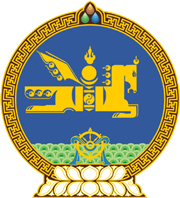 МОНГОЛ УЛСЫН ХУУЛЬ2019 оны 10 сарын 18 өдөр                                                                  Төрийн ордон, Улаанбаатар хотЗӨРЧИЛ ШАЛГАН ШИЙДВЭРЛЭХ ТУХАЙ ХУУЛЬД НЭМЭЛТ, ӨӨРЧЛӨЛТ ОРУУЛАХ ТУХАЙ1 дүгээр зүйл.Зөрчил шалган шийдвэрлэх тухай хуулийн 3.3 дугаар зүйлийн 4.1 дэх заалтын “асуулт тавих” гэсний дараа “, тэмдэглэлд тусгуулах” гэж нэмсүгэй.2 дугаар зүйл.Зөрчил шалган шийдвэрлэх тухай хуулийн 1.8 дугаар зүйлийн 6.8 дахь заалтын “хэсэгт заасан зөрчил” гэснийг “хэсэг, 15.29 дүгээр зүйлд заасан зөрчил” гэж өөрчилсүгэй.3 дугаар зүйл.Энэ хуулийг Өмгөөллийн тухай хууль хүчин төгөлдөр болсон өдрөөс эхлэн дагаж мөрдөнө. 		МОНГОЛ УЛСЫН 		ИХ ХУРЛЫН ДАРГА				Г.ЗАНДАНШАТАР